Guía N° 6LENGUAJE Y COMUNICACIÓNTerceros básicosNombre:¿Sabes qué es un correo electrónico?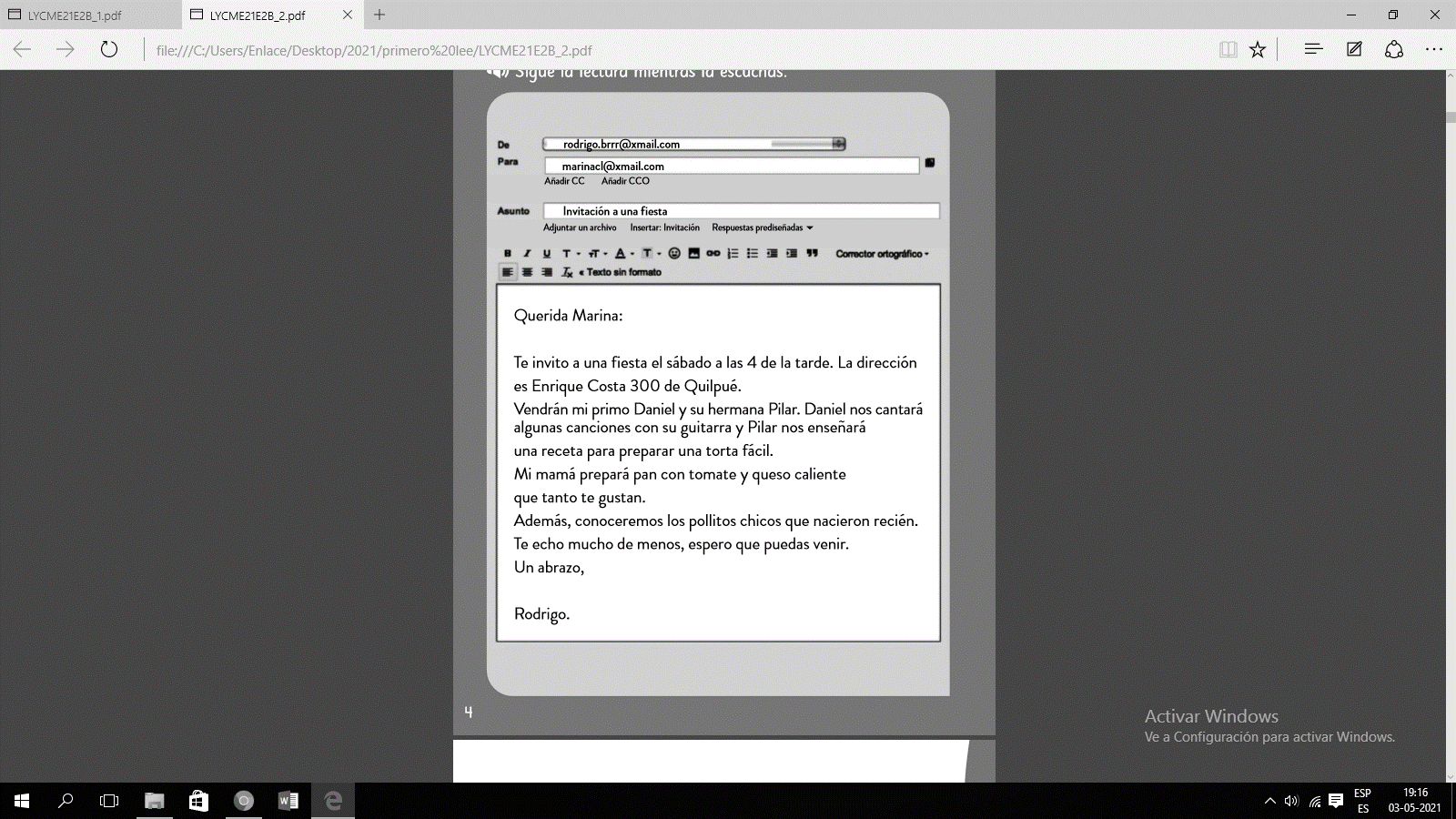 Lee y responde.1.- ¿Que palabra significa lo contrario de fácil?Simple.Tranquila.Difícil.2.- ¿A quién le escribe Rodrigo?A Pilar.A Daniel.A Marina.3.- ¿Qué harán Rodrigo y Marina en la fiesta? Marca con una X.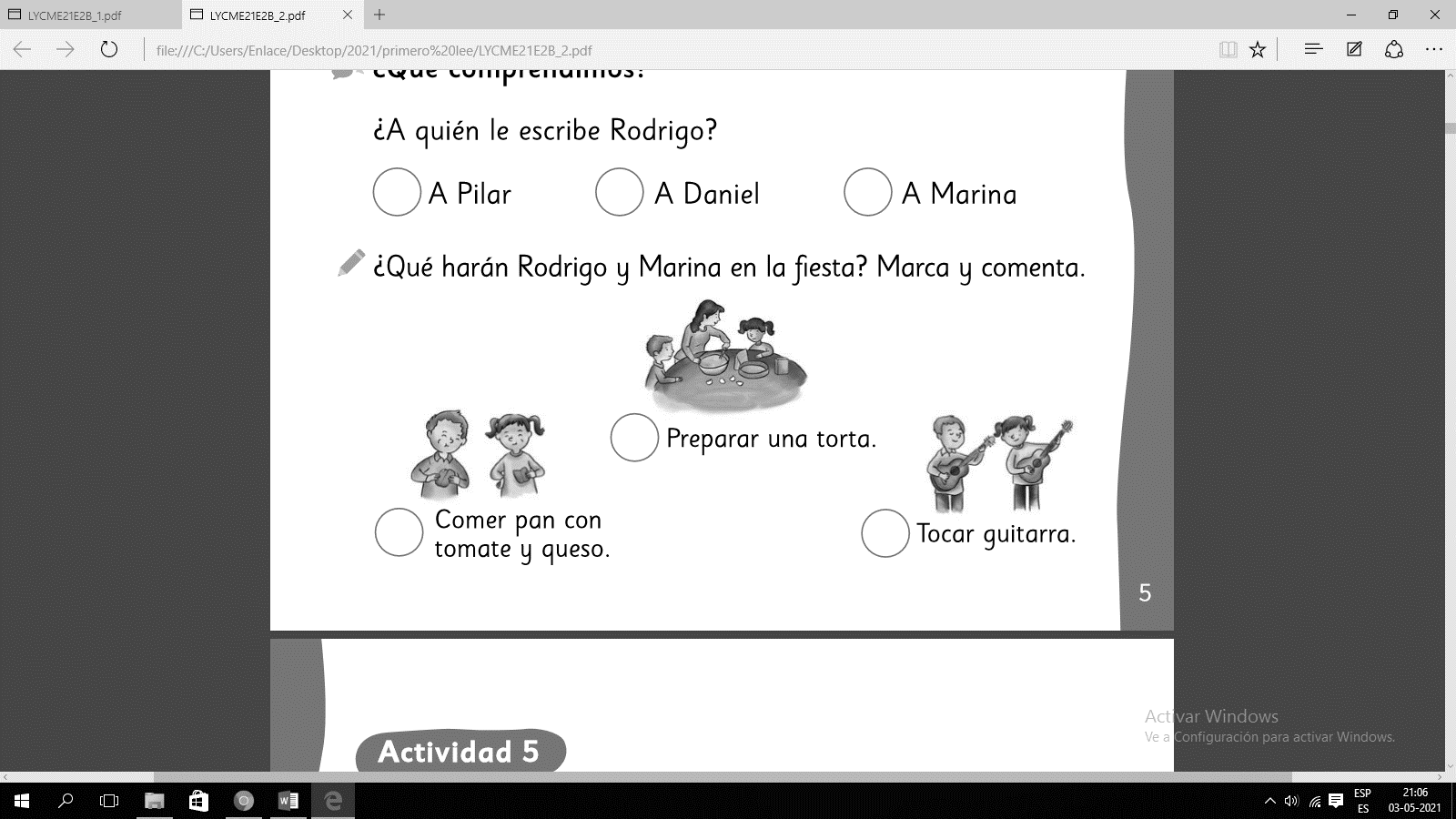  4.-  La palabra recién significa: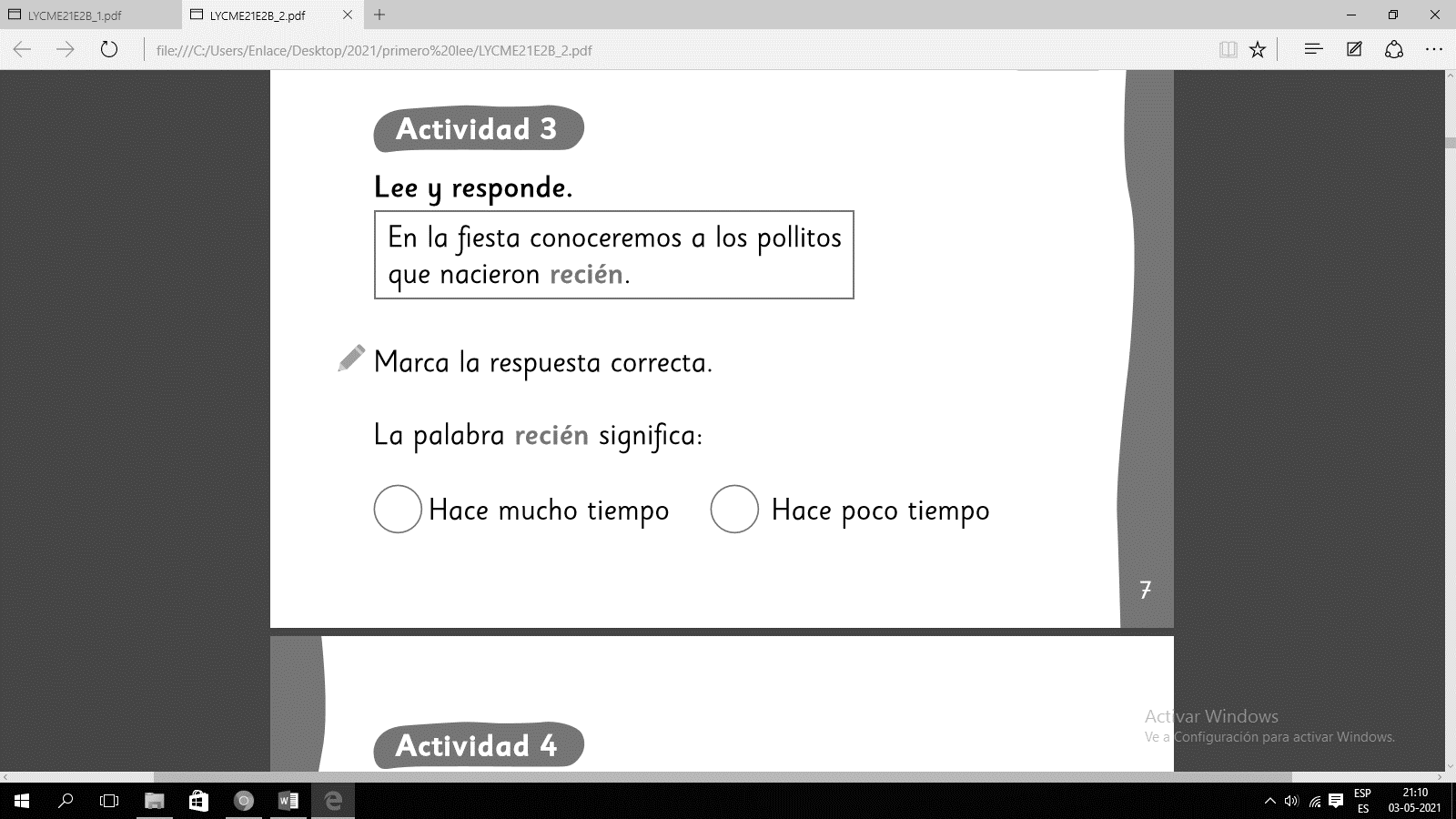 5.- ¿Qué recibió Marina antes de la fiesta? Marca.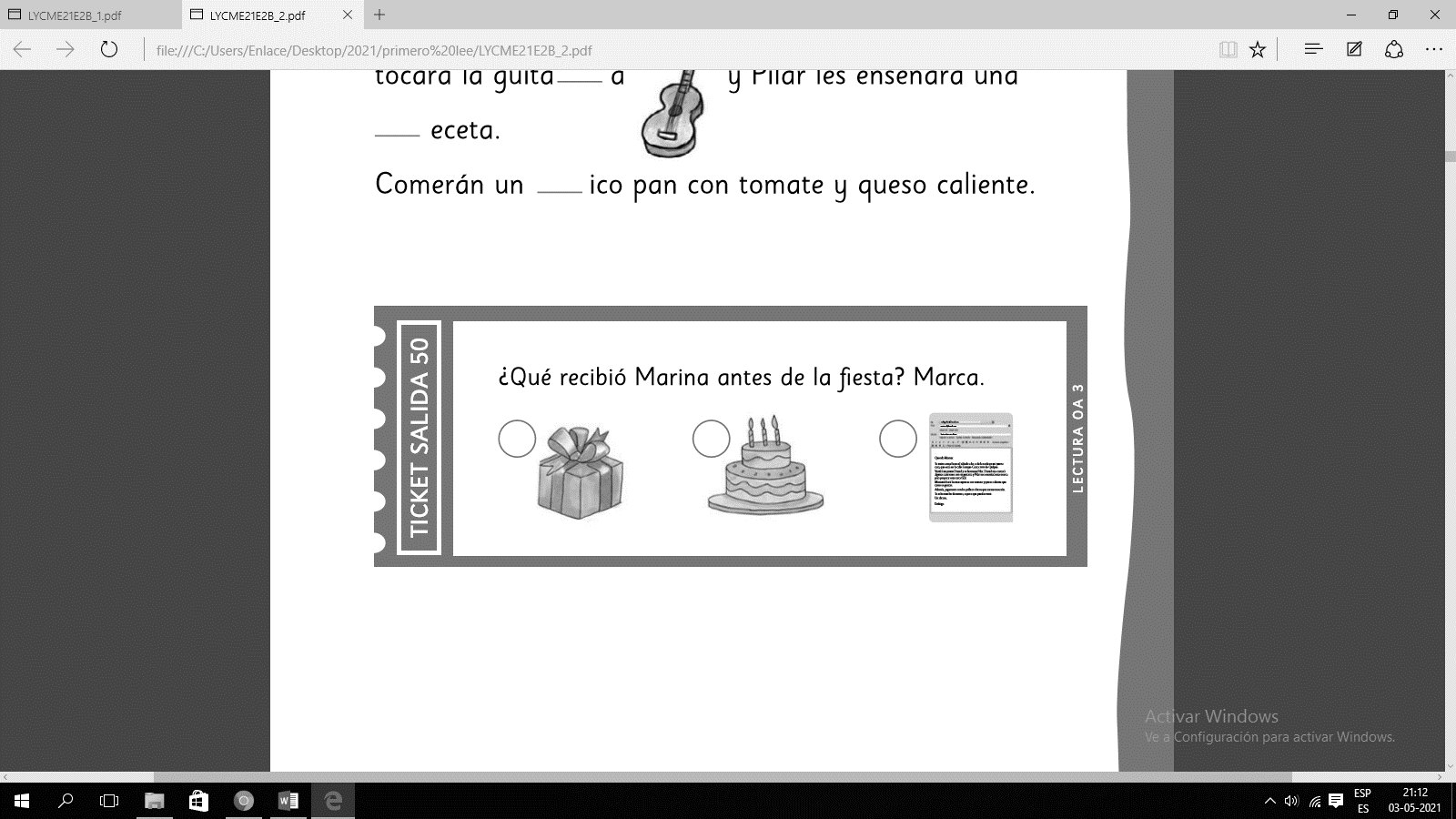 6.- Lee y responde: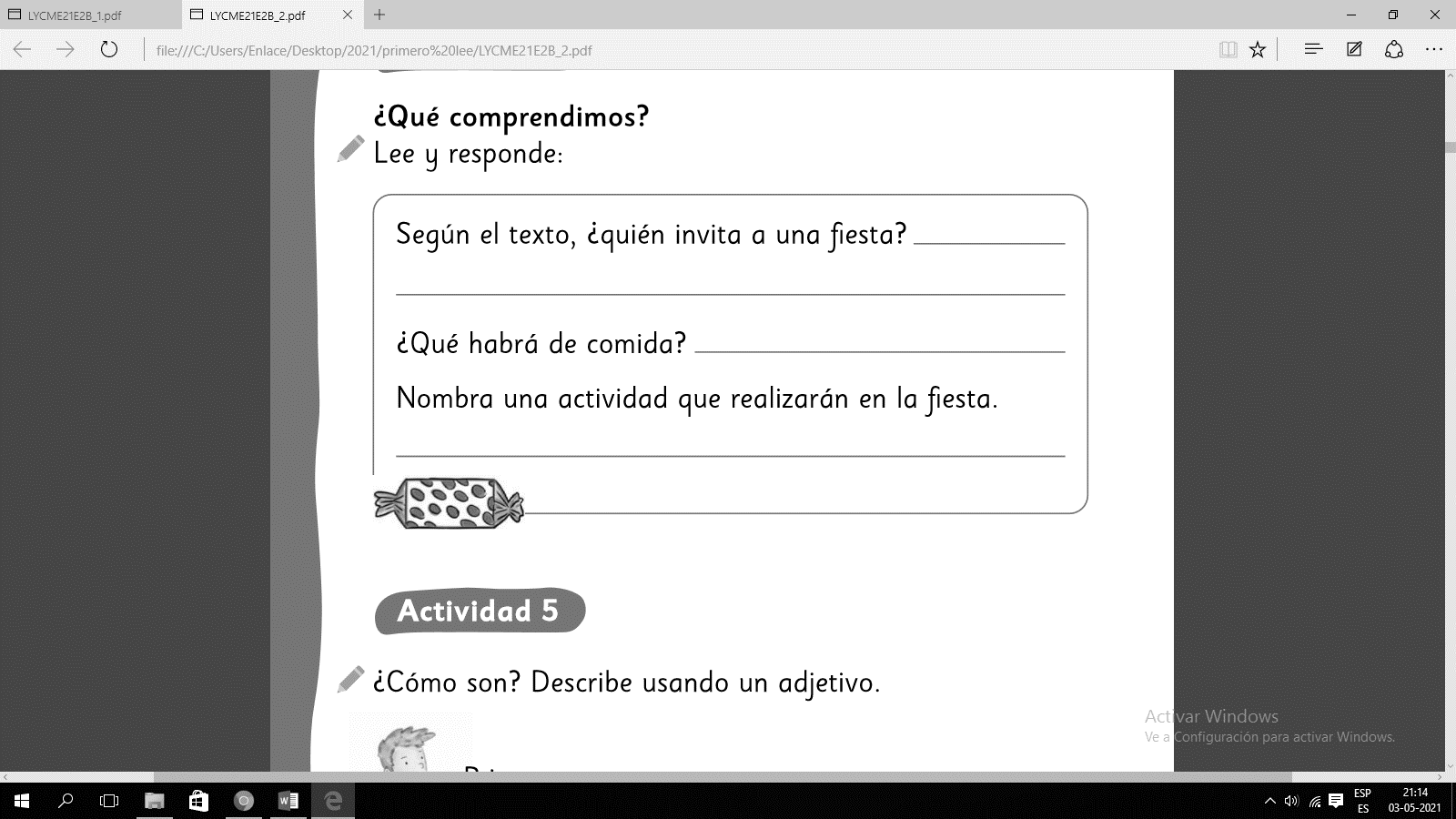 7.- ¿Qué tipo de texto acabas de leer?Cuento.Invitación.Articulo informativo.8.- ¿Has recibido alguna vez una invitación a una fiesta?Sí _______ No ______ ¿Qué decía?ACTIVIDAD 21.- Preparo mi texto: Mi cumpleaños soñado.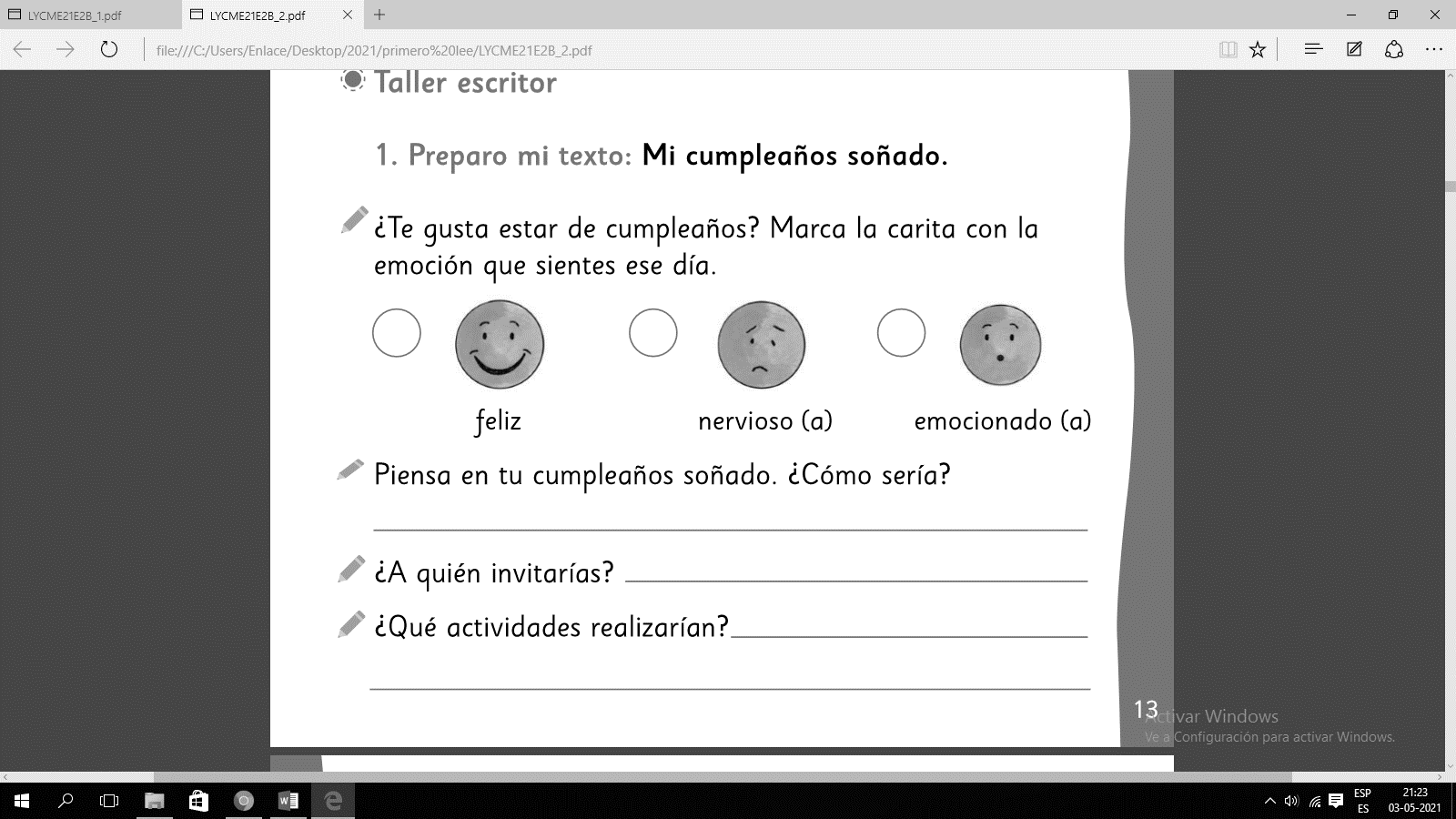 2.- Escribo mi texto: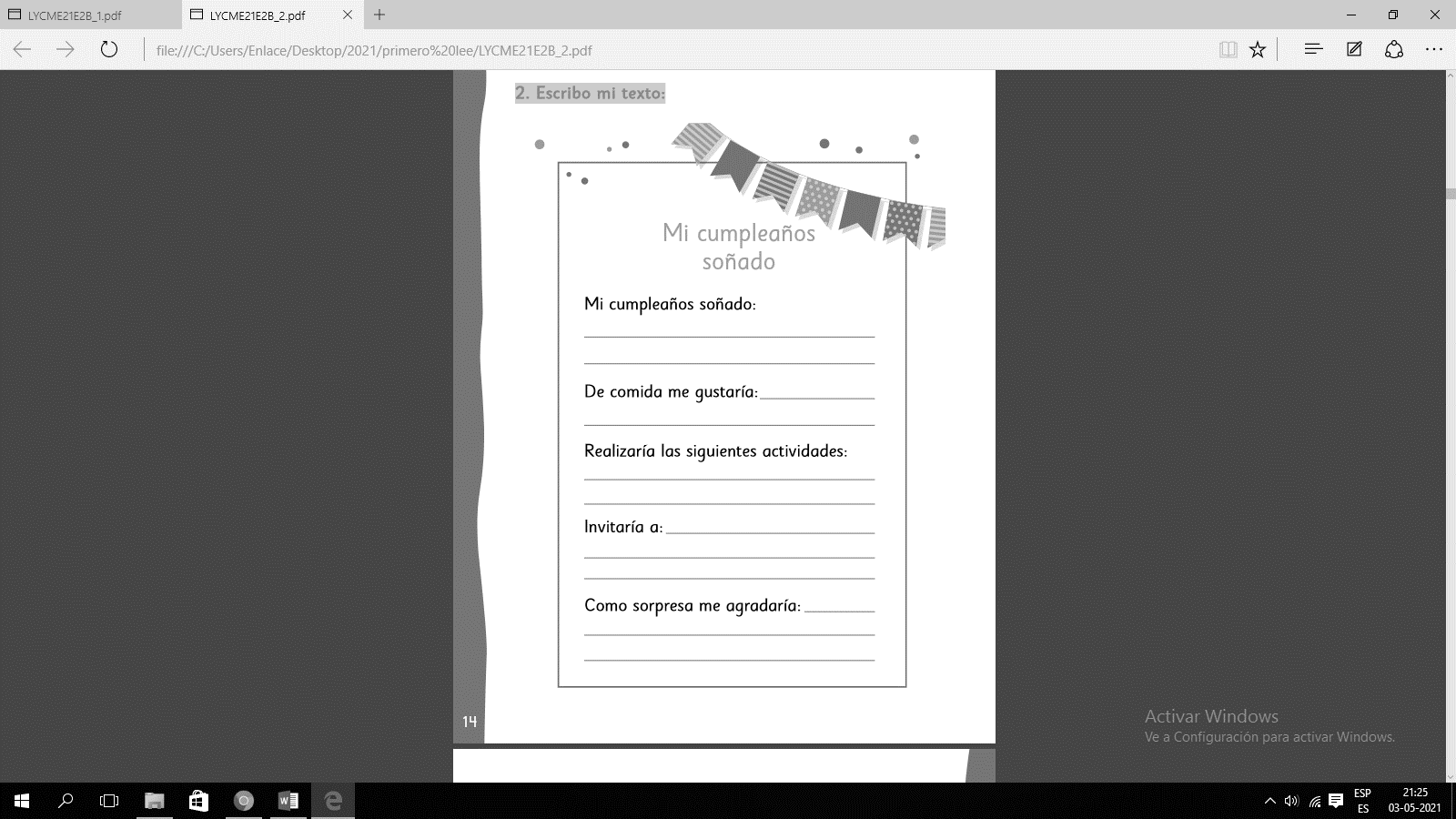 XCurso: 3ª BásicoFecha: del 10 al 20 de mayoAsignatura: LenguajeEn caso de dudas: consultar al correo de tu profesoraObjetivo de aprendizaje N° 6 - 12Leer independientemente y comprender textos no literarios.Escribir frecuentemente, para desarrollar la creatividad y expresar sus ideas, textos como poemas, diarios de vida, cuentos, anécdotas, cartas, comentarios sobre sus lecturas, etc.Indicadores de evaluaciónDemostrar que han practicado la lectura en voz alta.Demostrar que comprenden textos a través de distintas estrategias.Recursos pedagógicosGuía de trabajoCuaderno de lenguajeLápiz mina, lápiz rojo y gomaInstrucciones para desarrollar la guíaLee el texto y busca las palabras que no conozcas, pues te servirá para comprender mejor la lectura.Lee atentamente las preguntas de la guía.Anota en tu cuaderno de Lenguaje el nombre de la guía, el objetivo de aprendizaje y las preguntas que consideres correctas.Pilar nos enseñara a preparar una torta fácil.En la fiesta conoceremos a los pollitos que nacieron recién.